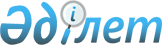 О классификации мясного полуфабриката "котлета из говядины" в соответствии с единой Товарной номенклатурой внешнеэкономической деятельности Евразийского экономического союзаРешение Коллегии Евразийской экономической комиссии от 16 апреля 2019 года № 57
      В соответствии с абзацем вторым пункта 1 статьи 22 Таможенного кодекса Евразийского экономического союза Коллегия Евразийской экономической комиссии решила:  
      1. Мясной полуфабрикат "котлета из говядины", полученный путем измельчения, формования и замораживания обваленного мяса домашнего крупного рогатого скота, без добавления соли или с добавлением соли (при условии, что общее содержание соли в продукте составляет менее 1,2 мас.%), не подвергнутый термической обработке, в соответствии с Основными правилами интерпретации Товарной номенклатуры внешнеэкономической деятельности 1 и 6 классифицируется в субпозиции 0202 30 единой Товарной номенклатуры внешнеэкономической деятельности Евразийского экономического союза. 
      2. Настоящее Решение вступает в силу по истечении 30 календарных дней с даты его официального опубликования.  
					© 2012. РГП на ПХВ «Институт законодательства и правовой информации Республики Казахстан» Министерства юстиции Республики Казахстан
				
      Председатель Коллегии         
Евразийской экономической комиссии

Т. Саркисян     
